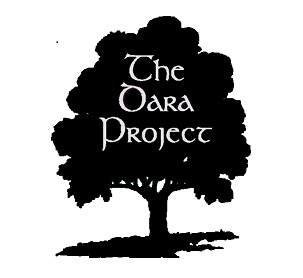                      The DARA Project  Referral FormWhat is the DARA ProjectThe DARA project is an abstinence drug-free Community Employment Scheme funded by the Department of Employment Affairs & Social Protection. The scheme works within the National Drug Rehabilitation Framework with individuals who wish to make life changes and is sponsored by County Kildare Leader Partnership and the South Western Regional Drug and Alcohol Task Force.The project was first established in September 2013 under the Innovation Community Employment Scheme and was identified through Service User Involvement as a need to support substance users in Co. Kildare and West Wicklow We offer a drug free structured day programme for people in recovery from substance misuse. We provide a range of supports to people who have become drug free. Support include: •	Structured Day Program •	Randomized Drug Testing •	Group Therapy •	Keyworking •	Training & Education QQI•	Career Guidance •	Relapse Prevention •	Reflection & Reviews We aim to support and equip each person to live and embrace a drug free life. We endeavor to help all our participants become mentally sound, emotionally balanced, socially adjusted, physically well, and spiritually alive.We have developed collaborative working relationships with all the relevant agencies and services for the person to be central at all times. We inspire hope and positive reinforcement in all aspects of their recovery.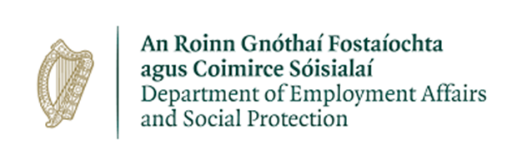 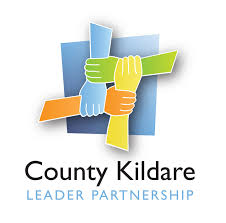 Entry RequirementsMeet DEASP (Department of Employment Affairs and  Social Protection)  requirements for Community Employment  Scheme.Be over 18 years of age.Positions are allocated to qualifying applicants who are drug free and abstinent from mood altering substances and are able to commit to weekly structured day program.                       (Monday – Friday  /  9.30 – 1.30pm)ReferralsMust be referred by: Addiction Services or GPs 	HSE Programmes Drugs specific servicesProbation Services Other relevant servicesPlease return to :

The DARA Project                    	 Woodstock StreetAthyCo. KildareR14 W283EMAIL : alan@countykildarelp.ie  / kenny@countykildarelp.ie  For further enquiries please contact Supervisors:Alan Gavagan:  087 6238558Kenny Hartnett:  087 6718661Sean Curran: 087 26710651	Applicant Information1.1 	Applicant Name	____________________________________________________________________1.2 	Current Address	____________________________________________________________________1.3 	Date of Birth	 /  / 1.4 	Current Telephone No: ___________________	1.5        PPS No	  ___________________________1.6	Is the applicant aware of this referral? Yes		No1.7        Is there a current care plan in place for the applicant        Yes		No2. Referrer Information2.1 Referral Agency Name and Contact Information      ______________________________________________________________________      ______________________________________________________________________2.2 Name of person making the referral and contact information      ______________________________________________________________________      ______________________________________________________________________2.3 Can the applicant be referred back to your services if required?   Yes		No3. Applicant Treatment Profile  3.1 Is the applicant currently attending counselling services or in receipt of any treatment for psychological or health conditions, if so please give details with consent of applicant. __________________________________________________________________________________________________________________________________________________________________________________________________________________________________________________________________________________________________________________________________________________________________________________________________________________________  3.2 Please list name and contact details of any other agencies or services involved in the applicants care plan. ________________________________________________________________________________________________________________________________________________________________________________________________________________________________________________________________________________________________________________________________________Any Additional Information or Comments: ____________________________________________________________________________________________________________________________________________________________________________________________________________________________________________________________________________________________________________________________________________________________________________________________________________________________________________________________________________________________________________Signature of Referrer __________________________________	Date ____________________	